ponadto oświadczam, że:uważam się za związanego ofertą przez okres 30  dni wskazany w zapytaniu ofertowym,oferuję przedmiot zamówienia wykonany ze stali  Hardox® 400. Oświadczenie potwierdzam  następującymi dokumentami: 

1) ………………………………………. które stanowią załącznik do niniejszej oferty......................................, dnia ..........................                                  ……………………………..... 										Podpis Wykonawcy 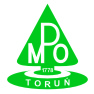 System Zarządzania Jakością System Zarządzania Jakością Zakupy P/SZJ- 8.4 - 01FORMULARZ  OFERTOWYDostawa kolców do kompaktora   FORMULARZ  OFERTOWYDostawa kolców do kompaktora   Zakupy P/SZJ- 8.4 - 01FORMULARZ  OFERTOWYDostawa kolców do kompaktora   FORMULARZ  OFERTOWYDostawa kolców do kompaktora   Znak: RK/P-29/2019Ogłoszenie z dnia  17.04.2019 r. Ogłoszenie z dnia  17.04.2019 r. Znak: RK/P-29/2019zamawiający
Miejskie Przedsiębiorstwo Oczyszczania Spółka z o. o. z siedzibą w Toruniu przy ul. Grudziądzkiej  159,REGON:  870525973  NIP:   879-016-92-80Sąd Rejonowy w Toruniu, VII Wydział Gospodarczy Krajowego Rejestru Sądowego KRS 0000151221Kapitał zakładowy: 13. 618. 000 PLNzamawiający
Miejskie Przedsiębiorstwo Oczyszczania Spółka z o. o. z siedzibą w Toruniu przy ul. Grudziądzkiej  159,REGON:  870525973  NIP:   879-016-92-80Sąd Rejonowy w Toruniu, VII Wydział Gospodarczy Krajowego Rejestru Sądowego KRS 0000151221Kapitał zakładowy: 13. 618. 000 PLNzamawiający
Miejskie Przedsiębiorstwo Oczyszczania Spółka z o. o. z siedzibą w Toruniu przy ul. Grudziądzkiej  159,REGON:  870525973  NIP:   879-016-92-80Sąd Rejonowy w Toruniu, VII Wydział Gospodarczy Krajowego Rejestru Sądowego KRS 0000151221Kapitał zakładowy: 13. 618. 000 PLNzamawiający
Miejskie Przedsiębiorstwo Oczyszczania Spółka z o. o. z siedzibą w Toruniu przy ul. Grudziądzkiej  159,REGON:  870525973  NIP:   879-016-92-80Sąd Rejonowy w Toruniu, VII Wydział Gospodarczy Krajowego Rejestru Sądowego KRS 0000151221Kapitał zakładowy: 13. 618. 000 PLNDANE DOTYCZĄCE WYKONawCYNAZWA:  ......................................................................................................................................................................................SIEDZIBA...........................................................................  ul. .....................................................................................................NR TELEFONU .................. .  NR FAKS ............................. ,e-mail: …………………………/* dane bezwzględnie wymagane NIP .....................................................................................  REGON ..........................................................................................KRS …………………………………………………….………  Kapitał zakładowy : ……………………………………………………DANE DOTYCZĄCE WYKONawCYNAZWA:  ......................................................................................................................................................................................SIEDZIBA...........................................................................  ul. .....................................................................................................NR TELEFONU .................. .  NR FAKS ............................. ,e-mail: …………………………/* dane bezwzględnie wymagane NIP .....................................................................................  REGON ..........................................................................................KRS …………………………………………………….………  Kapitał zakładowy : ……………………………………………………DANE DOTYCZĄCE WYKONawCYNAZWA:  ......................................................................................................................................................................................SIEDZIBA...........................................................................  ul. .....................................................................................................NR TELEFONU .................. .  NR FAKS ............................. ,e-mail: …………………………/* dane bezwzględnie wymagane NIP .....................................................................................  REGON ..........................................................................................KRS …………………………………………………….………  Kapitał zakładowy : ……………………………………………………DANE DOTYCZĄCE WYKONawCYNAZWA:  ......................................................................................................................................................................................SIEDZIBA...........................................................................  ul. .....................................................................................................NR TELEFONU .................. .  NR FAKS ............................. ,e-mail: …………………………/* dane bezwzględnie wymagane NIP .....................................................................................  REGON ..........................................................................................KRS …………………………………………………….………  Kapitał zakładowy : ……………………………………………………CENA oferty NETTO (bez podatku VAT)cyfrowo:słownie:CENA oferty NETTO (bez podatku VAT)cyfrowo:słownie:CENA jednostkowa NETTO (bez podatku VAT)CENA jednostkowa NETTO (bez podatku VAT)% PODATKU VAT     wartość podatku VATcyfrowo:słownie:% PODATKU VAT     wartość podatku VATcyfrowo:słownie:..........................................................................................................................................................................CENA oferty BRUTTO (z podatkiem VAT).cyfrowo:słownie:CENA oferty BRUTTO (z podatkiem VAT).cyfrowo:słownie:TERMIN wykonania zamówieniaTERMIN wykonania zamówienia 30 dni od daty złożenia zamówienia  30 dni od daty złożenia zamówienia WARUNKI PŁATNOŚCI WARUNKI PŁATNOŚCI …….  dni od daty dostarczenia zamawiającemu  poprawnie wystawionej faktury VAT…….  dni od daty dostarczenia zamawiającemu  poprawnie wystawionej faktury VAT